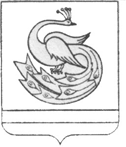 АДМИНИСТРАЦИЯ  ПЛАСТОВСКОГО МУНИЦИПАЛЬНОГО РАЙОНАП О С Т А Н О В Л Е Н И Е« 08 »     06           2022г.                                                                 № 533     В соответствии с постановлением Правительства РФ от 5 апреля 2022 г. N 590 "О внесении изменений в общие требования к нормативным правовым актам, муниципальным правовым актам, регулирующим предоставление субсидий, в том числе грантов в форме субсидий, юридическим лицам, индивидуальным предпринимателям, а также физическим лицам - производителям товаров, работ, услуг и об особенностях предоставления указанных субсидий и субсидий из федерального бюджета бюджетам субъектов Российской Федерации в 2022 году", Уставом Пластовского муниципального района администрация Пластовского муниципального района  ПОСТАНОВЛЯЕТ:1. Внести в Порядок  определения объема и предоставления субсидий социально ориентированным некоммерческим организациям, осуществляющим поддержку ветеранов (пенсионеров) войны, труда, Вооруженных Сил, правоохранительных органов, а также инвалидов и семей, имеющих детей - инвалидов (далее – Порядок), утвержденный, постановлением администрации Пластовского муниципального района  от 21.12.2021г. №1395 следующие изменения:1.1. Дополнить пункт 8 Порядка подпунктом 7 словами следующего содержания:«7) участник отбора не должен находиться в перечне организаций и физических лиц, в отношении которых имеются сведения об их причастности к экстремистской деятельности или терроризму, либо в перечне организаций и физических лиц, в отношении которых имеются сведения об их причастности к распространению оружия массового уничтожения (в случае, если такие требования предусмотрены правовым актом);».1.2. Подпункт 5 пункта 9 дополнить абзацем следующего содержания:« - участник отбора не должен находиться в перечне организаций и физических лиц, в отношении которых имеются сведения об их причастности к экстремистской деятельности или терроризму, либо в перечне организаций и физических лиц, в отношении которых имеются сведения об их причастности к распространению оружия массового уничтожения (в случае, если такие требования предусмотрены правовым актом);».1.3. В пункте 24 Порядка в абзаце втором слово "целей" заменить словом "результатов".1.4. Пункт 28 Порядка читать в новой редакции:«28. Проверку соблюдения  получателем субсидии порядка и условий предоставления субсидий, в том числе в части достижения результатов предоставления субсидии осуществляет Управление, а также отдел внутреннего муниципального финансового контроля администрации Пластовского муниципального района в соответствии со статьями 268 1 и 269 2 Бюджетного кодекса Российской Федерации.».2. Настоящее постановление разместить на официальном сайте администрации Пластовского муниципального района в сети Интернет.3.  Организацию выполнения настоящего постановления возложить на заместителя главы Пластовского муниципального района по социальным вопросам Дьячкову Н.С.Глава Пластовского муниципального района                                                            А.Н. Пестряков                            О внесении изменений в постановление администрации Пластовского муниципального района от 21.12.2021 г. № 1395